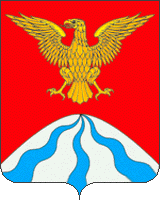 ФИНАНСОВОЕ УПРАВЛЕНИЕ АДМИНИСТРАЦИИ МУНИЦИПАЛЬНОГО ОБРАЗОВАНИЯ «ХОЛМ-ЖИРКОВСКИЙ РАЙОН» СМОЛЕНСКОЙ ОБЛАСТИП  Р  И  К  А  Зот 26.12.2018 г.                                                                                                    № 66В соответствии со ст. 160.1 Бюджетного Кодекса Российской Федерации постановлением Администрации муниципального образования «Холм-Жирковский район» Смоленской области от 29.12.2014 №700 «Об осуществлении бюджетных полномочий главных администраторов доходов бюджета муниципального образования «Холм-Жирковский район» Смоленской области», и в целях осуществления функций администрирования отдельных видов доходов бюджета муниципального образования «Холм-Жирковский район» Смоленской областип р и к а з ы в а ю:	1. Установить, что Финансовое управление Администрации муниципального
образования «Холм-Жирковский район» Смоленской области (далее также -
Финансовое управление) является администратором доходов бюджета
муниципального образования «Холм-Жирковский район» Смоленской области (далее также - бюджет муниципального района) по кодам бюджетной
классификации.	2.Закрепить за Финансовым управлением Администрации муниципального образования «Холм-Жирковский район» Смоленской области администрирование кодов доходов бюджетной классификации согласно приложению.	3.Финансовое управление осуществляет следующие полномочия
администратора доходов бюджета муниципального района:заключает с Управлением Федерального казначейства по Смоленской
области соглашение об обмене информацией в электронном виде и представляет
карточки образцов подписей;осуществляет начисление, учет и контроль за правильностью исчисления,
полнотой и своевременностью осуществления платежей в бюджет муниципального
района, пеней и штрафов по ним; осуществляет взыскание задолженности по платежам в бюджет
муниципального района, пеней и штрафов по ним;принимает решения о возврате излишне уплаченных (взысканных) платежей в бюджет муниципального района, пеней и штрафов, а также процентов за
несвоевременное осуществление такого возврата и процентов на излишне
взысканные суммы, и представляет в Управление Федерального казначейства по
Смоленской области поручения для осуществления указанного возврата в порядке,
установленном Министерством финансов Российской Федерации;-принимает решения о зачете (уточнении) платежей в бюджет
муниципального района и представляет соответствующие уведомления в
Управление Федерального казначейства по Смоленской области;принимает решения о признании безнадежной к взысканию задолженности
по платежам в бюджет;осуществляет иные бюджетные полномочия, установленные Бюджетным
кодексом Российской Федерации и принимаемыми в соответствии с ним
нормативными правовыми актами, регулирующими бюджетные правоотношения.4.Приказ Финансового управления Администрации муниципального образования «Холм-Жирковский район» Смоленской области от 25.12.2017 № 65» (с изменениями от 16.08.2018 №37, от 22.11.2018 №57) признать утратившим силу.	5. Настоящий приказ вступает в силу с 1 января 2019 года.		6. Разместить настоящий приказ на официальном сайте муниципального образования «Холм-Жирковский район» Смоленской области в сети «Интернет» в разделе Финансовое управление.7. Контроль за исполнением настоящего приказа возложить на начальника бюджетного отдела Финансового управления Администрации муниципального образования «Холм-Жирковский район» Смоленской области Бочкину Е.В.П Е Р Е Ч Е Н Ькодов  доходов бюджета, администрируемых Финансовым управлением Администрации муниципального образования «Холм-Жирковский район» Смоленской области О закреплении полномочий администратора доходов бюджета муниципального образования «Холм-Жирковский район» Смоленской области за Финансовым управлением Администрации муниципального образования «Холм-Жирковский район» Смоленской областиНачальник Финансового управленияАдминистрации муниципального образования «Холм-Жирковский район» Смоленской областиТ.М.СтанькоПриложение к приказу Финансового управления Администрации муниципального образования «Холм-Жирковский район» Смоленской области от 26.12.2018 г. № 66Код бюджетной классификации Российской ФедерацииНаименование1 13 02995 05 0000 130Прочие доходы от компенсации затрат  бюджетов муниципальных районов1 17 01050 05 0000 180Невыясненные поступления, зачисляемые в бюджеты муниципальных районов2 02 15001 05 0000 150Дотации бюджетам муниципальных районов на выравнивание бюджетной обеспеченности2 02 15002 05 0000 150Дотации бюджетам муниципальных районов на поддержку мер  по обеспечению сбалансированности бюджетов2 02 29999 05 0017 150Субсидии для софинансирования расходов бюджетов муниципальных районов Смоленской области по выравниванию уровня бюджетной обеспеченности поселений Смоленской области, входящих в состав муниципальных районов Смоленской области, за счет средств бюджетов данных муниципальных образований Смоленской области 2 02 30024 05 0003 150Субвенция бюджетам муниципальных районов Смоленской области на осуществление полномочий органов государственной власти Смоленской области по расчету и предоставлению дотаций бюджетам поселений Смоленской области за счет средств областного бюджета в соответствии с областным законом от 29.09.2005 № 87-з «О межбюджетных отношениях в Смоленской области»2 02 40014 05 2010 150Межбюджетные трансферты, передаваемые бюджету муниципального района из бюджета Агибаловского сельского поселения на осуществление части полномочий по казначейскому исполнению бюджета в соответствии с заключенными соглашениями 2 02 40014 05 2020 150Межбюджетные трансферты, передаваемые бюджету муниципального района из бюджета Батуринского сельского поселения на осуществление части полномочий по казначейскому исполнению бюджета в соответствии с заключенными соглашениями 2 02 40014 05 2030 150Межбюджетные трансферты, передаваемые бюджету муниципального района из бюджета Богдановского сельского поселения на осуществление части полномочий по казначейскому исполнению бюджета в соответствии с заключенными соглашениями 2 02 40014 05 2040 150Межбюджетные трансферты, передаваемые бюджету муниципального района из бюджета Болышевского сельского поселения на осуществление части полномочий по казначейскому исполнению бюджета в соответствии с заключенными соглашениями 2 02 40014 05 2050 150Межбюджетные трансферты, передаваемые бюджету муниципального района из бюджета Игоревского сельского поселения на осуществление части полномочий по казначейскому исполнению бюджета в соответствии с заключенными соглашениями 2 02 40014 05 2060 150Межбюджетные трансферты, передаваемые бюджету муниципального района из бюджета Канютинского сельского поселения на осуществление части полномочий по казначейскому исполнению бюджета в соответствии с заключенными соглашениями 2 02 40014 05 2070 150Межбюджетные трансферты, передаваемые бюджету муниципального района из бюджета Лехминского сельского поселения на осуществление части полномочий по казначейскому исполнению бюджета в соответствии с заключенными соглашениями 2 02 40014 05 2080 150Межбюджетные трансферты, передаваемые бюджету муниципального района из бюджета Нахимовского сельского поселения на осуществление части полномочий по казначейскому исполнению бюджета в соответствии с заключенными соглашениями 2 02 40014 05 2090 150Межбюджетные трансферты, передаваемые бюджету муниципального района из бюджета Никитинского сельского поселения на осуществление части полномочий по казначейскому исполнению бюджета в соответствии с заключенными соглашениями 2 02 40014 05 2110 150Межбюджетные трансферты, передаваемые бюджету муниципального района из бюджета Пигулинского сельского поселения на осуществление части полномочий по казначейскому исполнению бюджета в соответствии с заключенными соглашениями 2 02 40014 05 2120 150Межбюджетные трансферты, передаваемые бюджету муниципального района из бюджета Стешинского сельского поселения на осуществление части полномочий по казначейскому исполнению бюджета в соответствии с заключенными соглашениями 2 02 40014 05 2130 150Межбюджетные трансферты, передаваемые бюджету муниципального района из бюджета Томского сельского поселения на осуществление части полномочий по казначейскому исполнению бюджета в соответствии с заключенными соглашениями 2 02 40014 05 2140 150Межбюджетные трансферты, передаваемые бюджету муниципального района из бюджета Тупиковского сельского поселения на осуществление части полномочий по казначейскому исполнению бюджета в соответствии с заключенными соглашениями 2 02 40014 05 2150 150Межбюджетные трансферты, передаваемые бюджету муниципального района из бюджета Холм-Жирковского городского поселения на осуществление части полномочий по казначейскому исполнению бюджета в соответствии с заключенными соглашениями 2 02 40014 05 2160 150Межбюджетные трансферты, передаваемые бюджету муниципального района из бюджета Печатниковского сельского поселения на осуществление части полномочий по казначейскому исполнению бюджета в соответствии с заключенными соглашениями 2 08 05000 05 0000 150Перечисления из бюджетов муниципальных районов (в бюджеты муниципальных районов) для осуществления возврата (зачета) излишне уплаченных или излишне взысканных сумм налогов, сборов и иных платежей, а также сумм процентов за несвоевременное осуществление такого возврата и процентов, начисленных на излишне взысканные суммы2 19 60010 05 0000 150Возврат прочих остатков субсидий, субвенций и иных межбюджетных трансфертов, имеющих целевое назначение, прошлых лет из бюджетов муниципальных районов